MO SW-PBS Student Progress Monitoring GuideReview the Pre-meeting Organizer. Answer the questions below for each student requiring action by the team.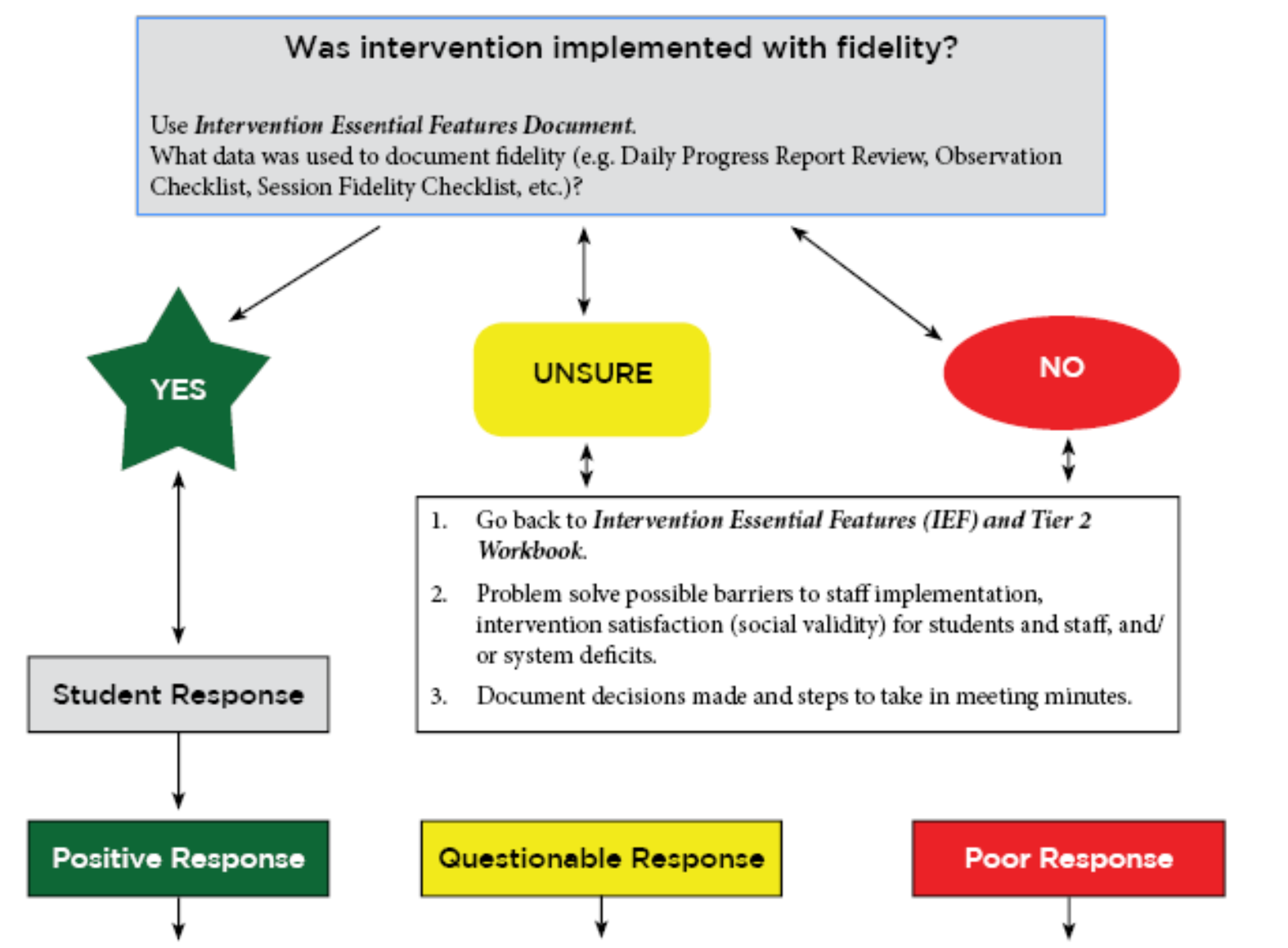 What data was used to inform progress made in the intervention?Daily Progress ReportWeekly Progress ReportCheck social validity (Student interview, Intervention Acceptability Rating, etc.)Did the team follow decision rules to identify student (s) who will continue in the intervention?Continue with GoalIncrease GoalFadeGraduateWhat data was used to inform progress made in the intervention?Daily Progress ReportWeekly Progress ReportCheck social validity (Student interview, Intervention Acceptability Rating, etc.)Did the team follow decision rules to identify student (s) requiring modifications?Reconsider FunctionReconsider GoalProvide More Frequent FeedbackIndividualize Feedback ProcedureIndividualize the ReinforcerCheck social validity (Student interview, Intervention Acceptability Rating, etc.)Was the primary problem behavior identified correctly and addressed on the student’s Daily Progress Report?Is the intervention aligned with the function of the student’s behavior?Are there other functions to consider?When the team is confident with the behavior identification, the alignment of intervention and function, and that no additional functions should be considered, the team should discuss:Changing the Tier 2 InterventionConsidering the student for Tier 3 Intervention